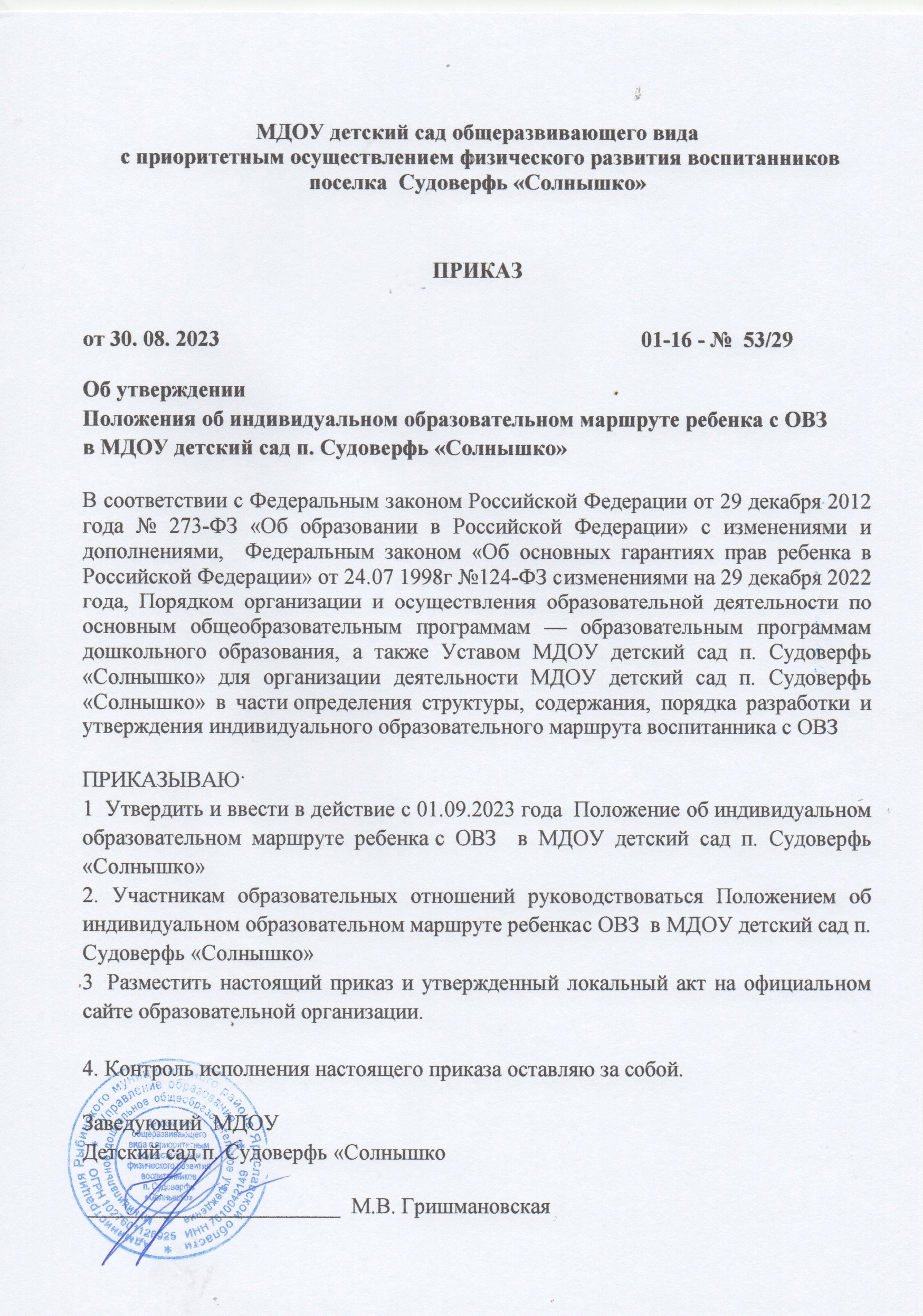 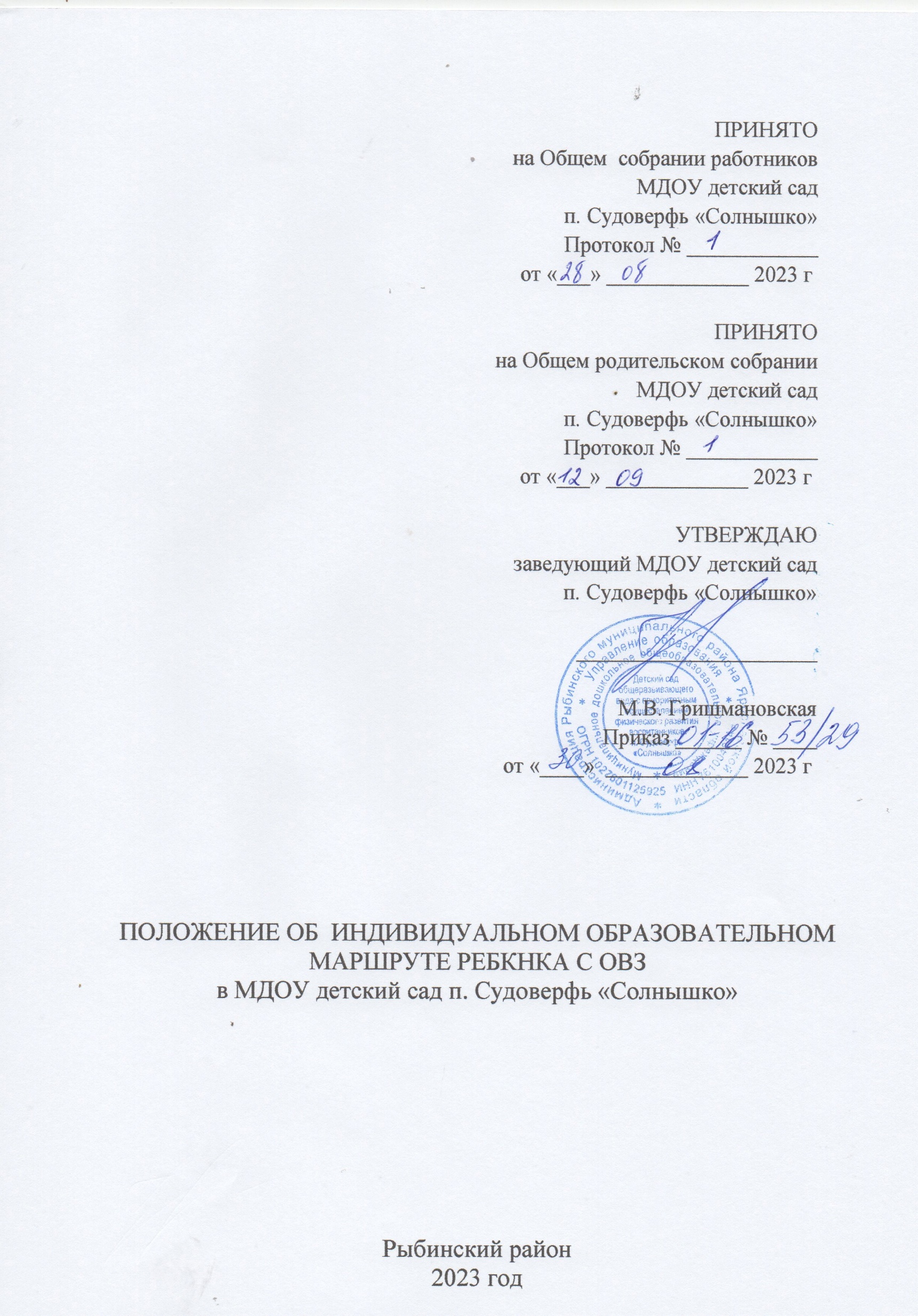 Общие положенияНастоящее Положение определяет структуру, содержание, порядок разработки и утверждения индивидуального образовательного маршрута воспитанника (далее – ИОМ) в МДОУ детский сад п. Судоверфь «Солнышко»ИОМ – персональный путь реализации личностного потенциала ребенка в образовании и обучении.Настоящее Положение   об   ИОМ воспитанника   (далее   –   Положение) в МДОУ детский сад п. Судоверфь «Солнышко» (далее ДОУ) разработано в соответствии:с     Федеральным     законом     от 29.12.2012     № 273-ФЗ     «Об образовании в Российской Федерации» с изменениями и дополнениями;Федеральным государственным образовательным стандартом дошкольного образования (далее — ФГОС ДО), утвержденным приказом Минобрнауки России от 17.10.2013 № 1155;Федеральной образовательной программой дошкольного   образования (далее —   ФОП ДО),   утвержденной   приказом   Минпросвещения   России от 25.11.2022 № 1028;Федеральной адаптированной образовательной программой дошкольного образования (далее — ФАОП ДО), утвержденной приказом Минпросвещения России от 24.11.2022 № 1022;Порядком   организации   и осуществления   образовательной    деятельности по основным общеобразовательным программам — образовательным программам дошкольного образования, утвержденным приказом Минпросвещения России от 31.07.2020 № 373;СанПиН 1.2.3685-21;СП 2.4.3648-20;Уставом ДОУ.ИОМ разрабатывается:для воспитанников, испытывающих трудности в освоении образовательных программ дошкольного образования;для воспитанников с ограниченными возможностями здоровья, детей- инвалидов.ИОМ для воспитанника с ОВЗ рассматривается как путь профессиональной коррекции особенностей его развития с целью освоения образовательной программы дошкольного образования. Это путь компенсации трудностей в обучении, а затем и реализации личностного потенциала ребенка с учетом образовательных областей: социально-коммуникативного, познавательного, речевого, художественно- эстетического, физического развития.ИОМ является приложением к адаптированной образовательной программе дошкольного образования (АОП ДО) МДОУ детский сад п. Судоверфь «Солнышко», осваиваемой воспитанником.Цели и задачи ИОМЦели ИОМ:обеспечение права воспитанников  ДОУ  на реализацию образовательного процесса по индивидуальному образовательному маршруту;обеспечение воспитанникам равных стартовых возможностей при поступлении в школу;создание условий, способствующих развитию личности воспитанника, обеспечивающих в полной мере реализацию его потенциальных возможностей с активным привлечением родителей в образовательный процесс.Задачи ИОМ:организовать единую систему работы администрации, педагогических работников, медицинского работника ДОУ и родителей по физическому, интеллектуальному, эмоциональному и социально-личностному развитию ребенка;определить основные организационные механизмы для обучения воспитанников по ИОМ;обеспечить возможности обучения по ИОМ на уровне дошкольного образования в соответствии с требованиями ФГОС ДО;Порядок разработки и реализации ИОМРазработка ИОМ.ИОМ разрабатывается для воспитанника на основании заключения психолого- медико-педагогической комиссии (ПМПК).В	соответствии	с	заключением	ПМПК специалистами	психолого- педагогического консилиума (ППк) ДОУ:утверждаются кандидатуры воспитанников, требующие реализации ИОМ;согласуется основная цель составления ИОМ на конкретного воспитанника;намечаются	этапы	построения	ИОМ	для	воспитанника на	основе выявленных трудностей и установленных причин этих трудностей;определяются возможные формы работы с воспитанником с целью реализации ИОМ, методы педагогической поддержки, содержание работы;намечаются планируемые результаты ИОМ, сроки достижения результатов.Работа по разработке и осуществлению деятельности по ИОМ отвечает следующим принципам:принцип соотнесения уровня актуального развития и зоны ближайшего развития;принцип соблюдения интересов ребенка;принцип опоры на детскую субкультуру;принцип отказа от усредненного нормирования, избегание прямого оценочного подхода при диагностическом обследовании уровня развития воспитанника.Порядок составления ИОМ включает следующие этапы:этап наблюдения. Цель – выявить воспитанников, испытывающих трудности: личностные, регулятивные, познавательные, коммуникативные, психомоторные или комплексные;этап диагностики. Цель – провести педагогическое и (или) психологическое диагностирование воспитанников: выявление и изучение индивидуально- психологических особенностей дошкольника. Психологическую диагностику проводит педагог-психолог. Участие ребенка в психологической диагностике допускается только с согласия родителей (законных представителей);этап   конструирования. Цель   –   построение   ИОМ   воспитанника    на основе рекомендаций ПМПК, определения методов педагогической и (или) психологической поддержки, содержания работы;этап завершающей диагностики: проводится с целью выявить результаты реализации ИОМ.Проект ИОМ обсуждается с родителями (законными представителями) воспитанника, после чего ИОМ утверждается приказом заведующего с учетом мнения родителей (законных представителей).По окончании первого года работы специалисты МПК делают выводы о результатах работы и динамике развития с последующей корректировкой ИОМ либо с решением об окончании реализации ИОМ.Реализация ИОМ.Реализация ИОМ в ДОУ является обязательной для воспитанников – детей с ОВЗ, детей-инвалидов и регулируется настоящим положением.Реализация ИОМ осуществляется в ДОУ в соответствии с индивидуальным планом обучения, расписанием, отвечающим совокупному объему учебной нагрузки и свободной деятельности воспитанников, с учетом требований СанПиН 1.2.3685-21.Условия реализации ИОМ должны соответствовать условиям реализации адаптированной образовательной программы дошкольного образования ДОУ.Функциональные    обязанности    педагогов,    участвующих    в    разработке и реализации ИОМПредседатель МПК обеспечивает:организацию работы в ДОУ по информированию родителей (законных представителей) воспитанников о возможности обучения для развития потенциала воспитанников по индивидуальным образовательным маршрутам, прежде всего детей-инвалидов, детей, имеющих статус ОВЗ по заключениям ПМПК;взаимодействие с участниками образовательных отношений по вопросам составления и реализации ИОМ;организацию использования необходимых форм поддержки реализации ИОМ в ДОУ, обеспечения по вопросам составления и реализации ИОМ; контроль за систематической реализацией ИОМ. Педагог-психолог:проводит индивидуальное обследование ребенка с целью выявления уровня психического развития, его индивидуальных особенностей, определения причин нарушений в развитии и воспитании детей;ведет документацию в соответствии с установленным порядком;участвует в разработке и реализации ИОМ в рамках психологического сопровождения воспитанника;отслеживает динамику развития ребенка в ходе реализации ИОМ;проводит консультирование родителей в рамках реализации ИОМ;изучает условия жизни и воспитания ребенка в семье.Учитель-логопед:подробно обследует состояние всех структурных компонентов речи ребенка;устанавливает уровень речевого развития;ведет документацию в установленном порядке;участвует в разработке и реализации ИОМ в рамках логопедического   сопровождения ребенка;отслеживает динамику развития ребенка в ходе реализации ИОМ;проводит консультирование родителей в рамках реализации ИОМ.Учитель-дефектолог:развивает речь детей;устанавливает	уровень	развития	психических	процессов	(мышления, восприятия, памяти, внимания) и особенности познавательной деятельности;устанавливает	уровень	сформированности	представлений	о	себе	и окружающем мире;устанавливает уровень сформированности элементарных математических представлений;ведет документацию в установленном порядке;участвует в разработке и реализации ИОМ в рамках дефектологического сопровождения ребенка;отслеживает динамику развития ребенка в ходе реализации ИОМ;проводит консультирование родителей в рамках реализации ИОМ.Воспитатель:проводит педагогическую диагностику ребенка через наблюдение;участвует в разработке и реализации ИОМ воспитанника в соответствии с АОП ДО, возрастными и индивидуальными возможностями ребенка;отслеживает динамику развития ребенка в ходе реализации ИОМ;выполняет рекомендации специалистов для закрепления, развития ребенка.Формы работы по ИОМФормы работы, используемые при организации деятельности в соответствии с  ИОМ:беседы, занятия продуктивной деятельностью, чтение художественной литературы, этюды, направленные на знакомство с различными эмоциями и чувствами;игры, упражнения и тренинги, способствующие развитию эмоционально- личностной и поведенческой сфер: развитие коммуникативных навыков и улучшение взаимоотношений с окружающими, снятие страхов и повышение уверенности в себе, снижение агрессии и ослабление негативных эмоций;занятия, игры и упражнения на развитие психических процессов (памяти, внимания, восприятия, мышления, воображения), речевых навыков;приемы арт-терапии, куклотерапии, изотерапии, сказкотерапии;релаксационные психогимнастические упражнения: расслабление мышц лица, шеи, туловища, рук, ног;формы работы в соответствии с имеющимися способностями воспитанника;Структура ИОМИОМ содержит:Титульный лист:наименование образовательного учреждения;гриф согласования с председателем МПК ДОУ;гриф утверждения руководителем образовательного учреждения;наименование ИОМ;дата и норма протокола ПМПК;срок реализации ИОМ;согласование с родителями (законными представителями) воспитанника.Общие сведения:Ф. И. О. ребенка;Ф. И. О. родителей (законных представителей), возраст, образование;Ф. И. О. специалистов сопровождения ИОМ ребенка;заключение ПМПК;рекомендации ПМПК;рекомендации ПМПК специалистам.Характеристика развития ребенка:перечень задач на учебный год по результатам диагностики дефицитов и ресурсов в развитии ребенка;планируемые результаты освоения ИОМ.Условия реализации ИОМ:планы ООД, планы работы специалистов службы сопровождения, календарно- тематический план занятий, примерный распорядок дня дошкольника;мероприятия по психолого-педагогическому сопровождению ребенка;материально-техническое	обеспечение:	помещения	для	занятий, оборудование, мебель, учебно-методические пособия, программы.Форма ИОМ представлена в приложении № 1 к настоящему Положению.ОтветственностьПедагогические работники, назначенные приказом заведующего детским садом за организацию работы с воспитанником в соответствии с ИОМ, несут ответственность за реализацию ИОМ в полном объеме.В конце учебного года специалисты МПК проводят анализ эффективности реализации ИОМ. Также они оформляют заключение и рекомендации педагогам ДОУ для   дальнейшего   сопровождения   ребенка   с   ОВЗ в образовательно-воспитательном процессе.Заключительные положенияИзменения и дополнения в Положение вносятся педагогическим советом с учетом мнения	родителей	(законных	представителей)	ребенка.Положение действует до принятия нового.Приложение № 1 к Положению об индивидуальном образовательном маршруте,утвержденному 01.09.2023Форма ИОММуниципальное   дошкольное образовательное учреждение              детский сад п. Судоверфь «Солнышко»ИНДИВИДУАЛЬНЫЙ ОБРАЗОВАТЕЛЬНЫЙ МАРШРУТОбщие сведенияХарактеристика развития ребенкаЗадачи на учебный год по результатам диагностики дефицитов и ресурсов в развитии ребенкаПланируемые результаты освоения ИОМРечевое развитие:усвоение ритмической структуры слова;развитие функций фонематического слуха;формирование слоговой структуры слова.Познавательное развитие:переключение с одного вида деятельности на другой;концентрация внимания;развитие долговременной памяти.Социально-коммуникативное развитие:развитие продуктивного взаимодействия, коммуникативных и социальных компетенций, компетенций эмоциональной сферы;развитие игровой деятельности.Условия реализации ИОМПлан ООД ребенка (недельный)Планы работы специалистов сопровожденияКалендарно-тематический план занятийПримерный распорядок дня дошкольникаМероприятия по психолого-педагогическому сопровождению ребенкаМатериально-техническое обеспечение образовательного процесса.Кабинеты специалистов (учителя-логопеда, педагога- психолога) в соответствии:с санитарно-эпидемиологическими правилами и нормами;требованиями пожарной безопасности и электробезопасности;охраной здоровья воспитанников и охраной труда работников.Мебель с учетом антропометрических показателей и особенностей нарушения ребенка.Учебно-методические пособия, программы:СОГЛАСОВАНОУТВЕРЖДАЮПредседатель МПКЗаведующий 	/ 	 	/М.В. Гришмановская(Ф. И. О. обучающегося)от	№  	(дата и номер протокола ПМПК) 	учебный год(срок реализации)Ознакомлен(а). 	/  	(подпись) (Ф. И. О. родителя/законного представителя)(дата ознакомления)Ф. И. О. ребенкаДата рожденияГруппаФ. И. О. родителя (законного представителя)ВозрастОбразованиеФ. И. О. специалистов сопровождения ИОМ ребенкаФ. И. О. специалистов сопровождения ИОМ ребенкаВоспитательПедагог-психологУчитель-логопедУчитель-дефектологЗаключение ПМПКРекомендации ПМПКРекомендации специалистамСпециалисты сопровождени я ИОМДефициты ребенкаРесурсы ребенкаЗадачи развитияна учебный годПедагог- психологНеустойчивое, кратковременное вниманиеУвеличенадлительность концентрации внимания до нескольких минутУвеличение интенсивности навыка имитации иследования слов инструкцииПедагог- психологПроцессы обобщения и классификации сформированы понаиболее крупным категориямНаличие речи в виде первых слогов слов, обозначающих любимыепредметы и занятияФормирование процессов обобщения и классификации по основным категориямПедагог- психологНаличие агрессивных и аутоагрессивных действий–Снижение интенсивности агрессивных и аутоагрессивных действий;развитие коммуникативных навыковУчитель- логопедПонимание обращенной речи затрудненоДоступно понимание названий бытовых предметов,животных,Введение альтернативной коммуникации;развитие понимания обращенной речиигрушек, дает нужную карточку и предмет по просьбе взрослогоОбъем словаря крайне бедный, называет знакомые предметы по первому слогуОтмечается использование некоторых слов в качестве просьбы, а также дляназывания бытовых предметовРасширение активного словаря существительных;формирование навыка использования в речи глаголовЗвукопроизношен ие нарушеноМожет произносить отдельные звуки и звукокомплексы, а также отдельные слова в виде эхолалийРазвитие артикуляционной моторики, просодии, коррекция звукопроизношени я;развитие слухового восприятия ифонематического слухаВоспитательНе владеет навыками самообслуживания в полном объеме: не ходит в туалет сам, не наводит гигиенуВладеет отдельными навыками самообслуживани я: сам моетруки, сообщает о возникшей нужде, просится в туалетФормировать навык самостоятельного посещения туалета;учить наводить гигиену самостоятельноВоспитательНе ест самостоятельно. Отказывается ложиться в постель, кричит, не спит днемСадится за стол, открывает рот, когда воспитатель его кормит;быстро успокаивается, если воспитатель сидит рядомУчить самостоятельно пользоваться ложкой/вилкой во время приема пищи;учить засыпать самостоятельно, уменьшая время нахождения воспитателя рядомВоспитательНе проявляет интереса к игрушкам, берет то, что «попало под руку»Может некоторое время рассматривать игрушки вместе с педагогом;проявляет кратковременный интерес к книгам и сказкамФормировать интерес совместным рассматриванием игрушекПонедельникВторникСредаЧетвергПятницаСпециалистДень неделиДень неделиДень неделиДень неделиДень неделиСпециалистПонедельникВторникСредаЧетвергПятницаДатаТема занятияКоличествоФ. И. О. и подпись специалистаВид деятельностиПонедельникВторникСредаЧетвергПятницаФ. И. О. специалистовНаправление развитияМероприятиеДатаПримечание